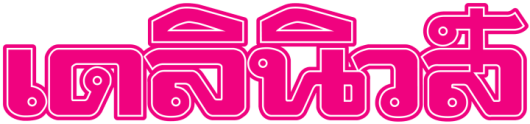 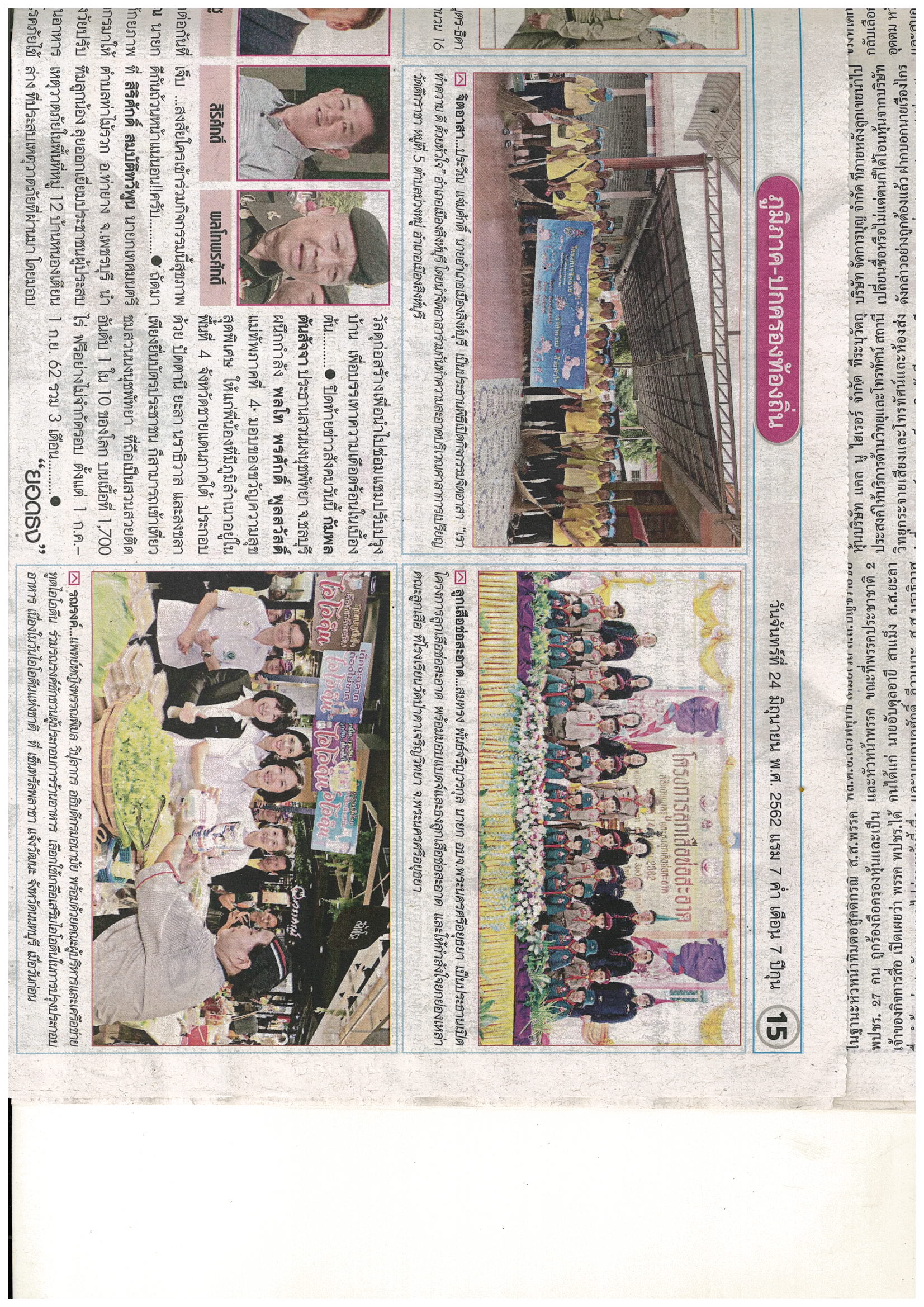 ข่าวประจำวันจันทร์ที่ 24 มิถุนายน  2562 หน้าที่ 15ข่าวประจำวันจันทร์ที่ 24 มิถุนายน  2562 หน้าที่ 15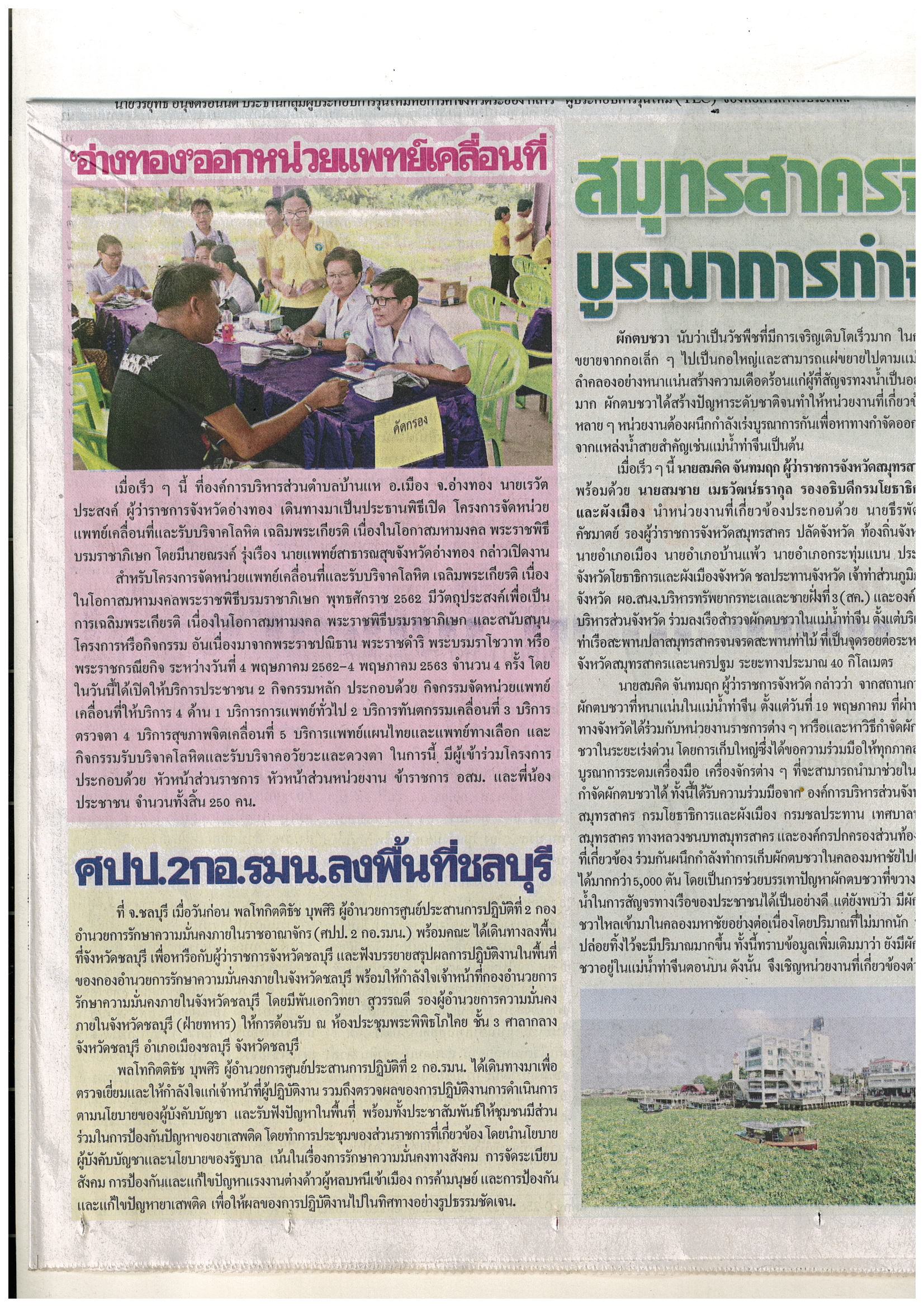 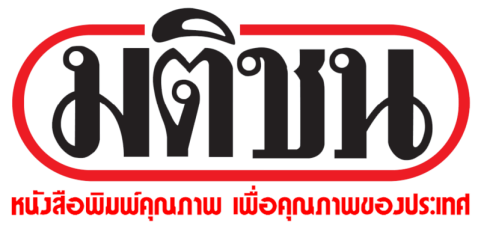 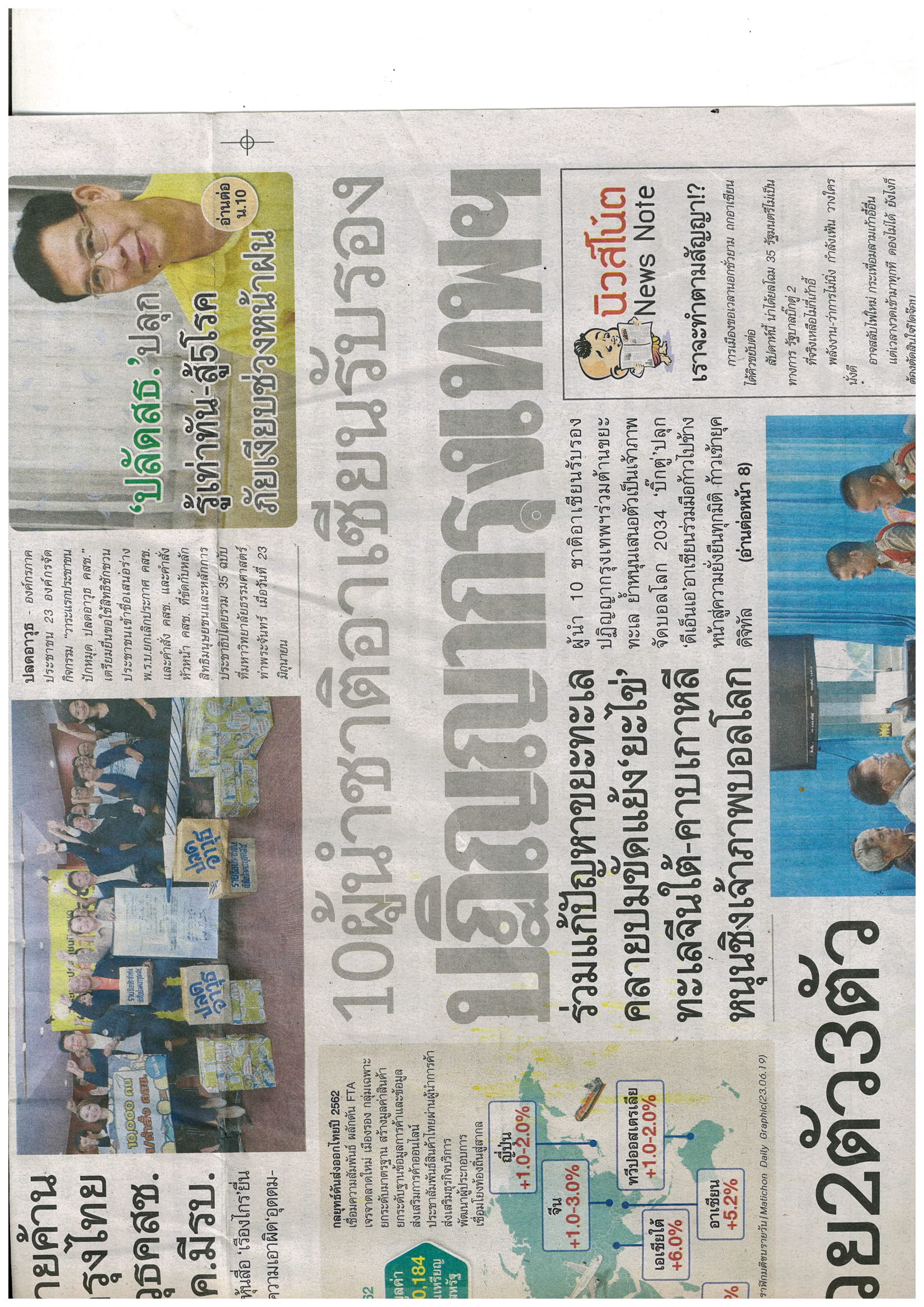 ข่าวประจำวันจันทร์ที่ 24 มิถุนายน  2562 หน้าที่ 1ข่าวประจำวันจันทร์ที่ 24 มิถุนายน  2562 หน้าที่ 1 (ต่อ)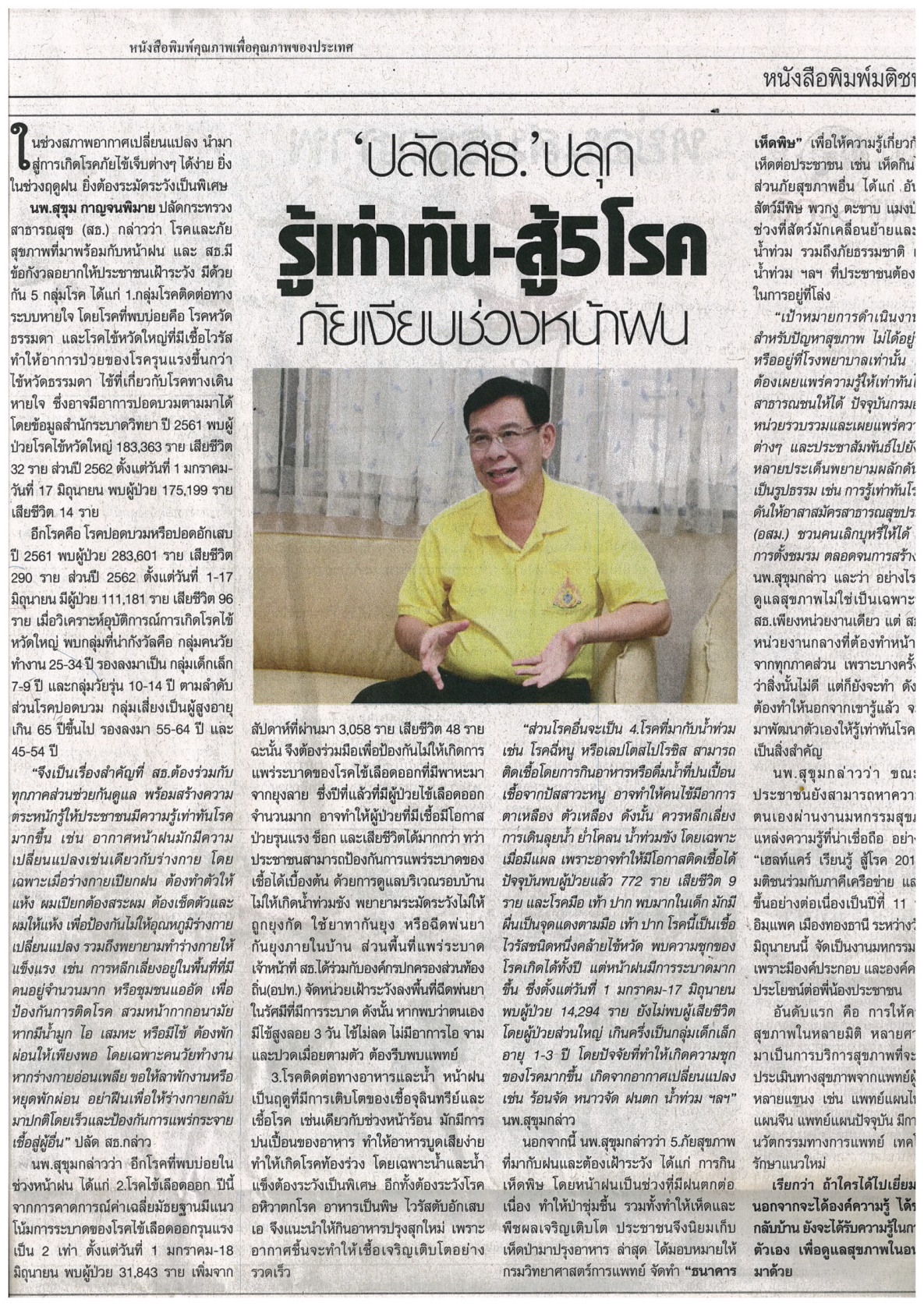 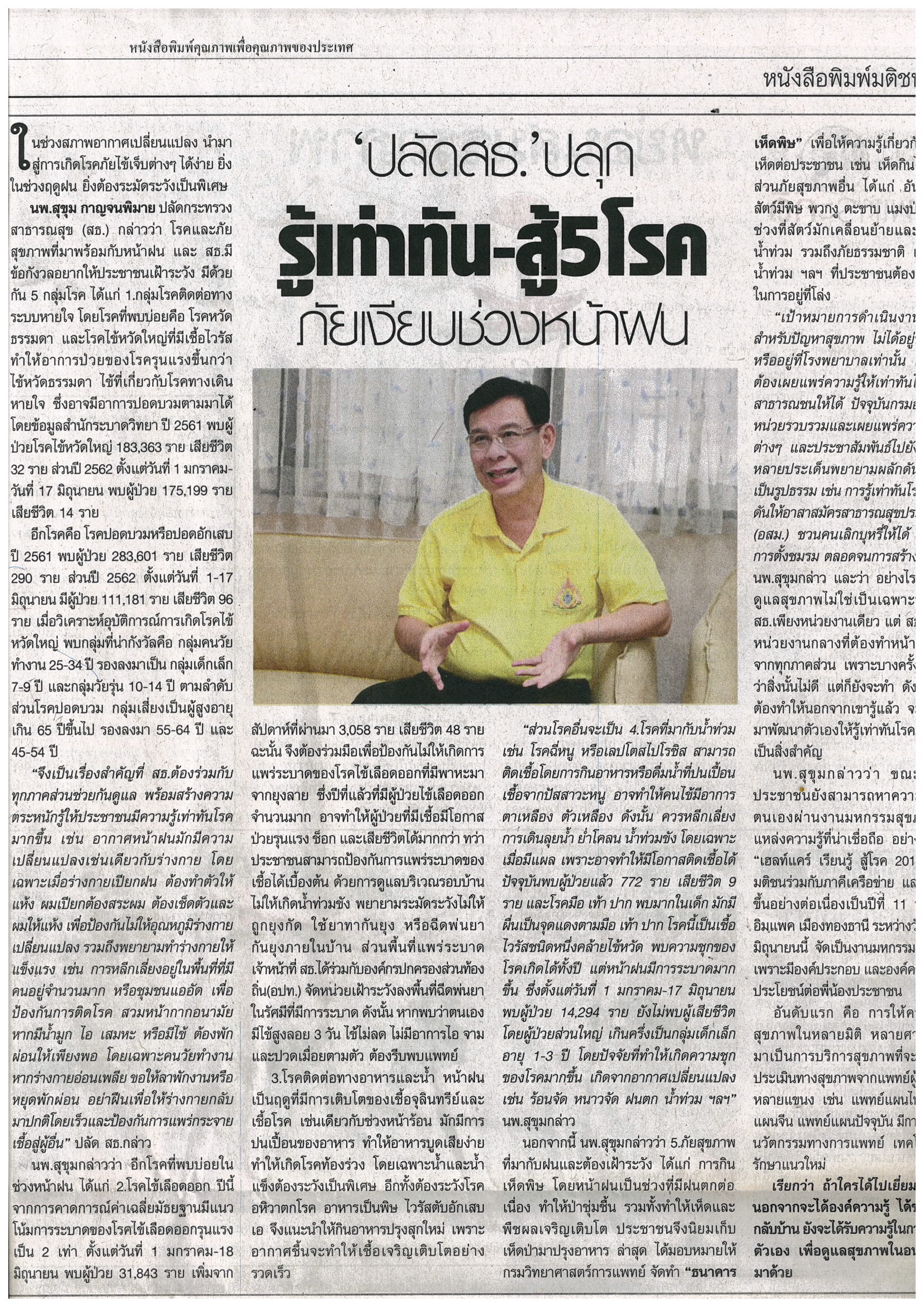 ข่าวประจำวันจันทร์ที่ 24 มิถุนายน  2562 หน้าที่ 1 (ต่อ)ข่าวประจำวันจันทร์ที่ 24 มิถุนายน  2562 หน้าที่ 1 (ต่อ)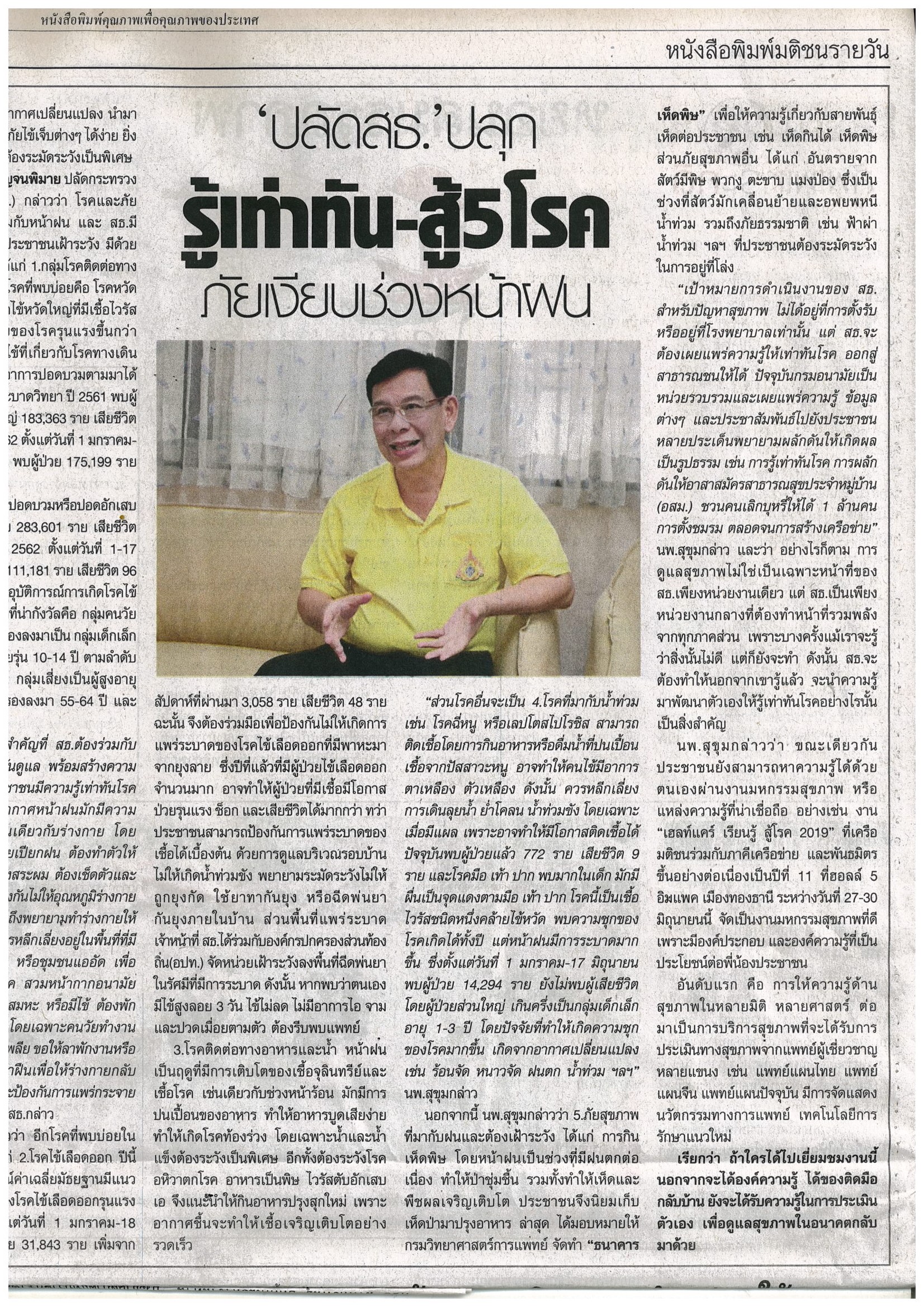 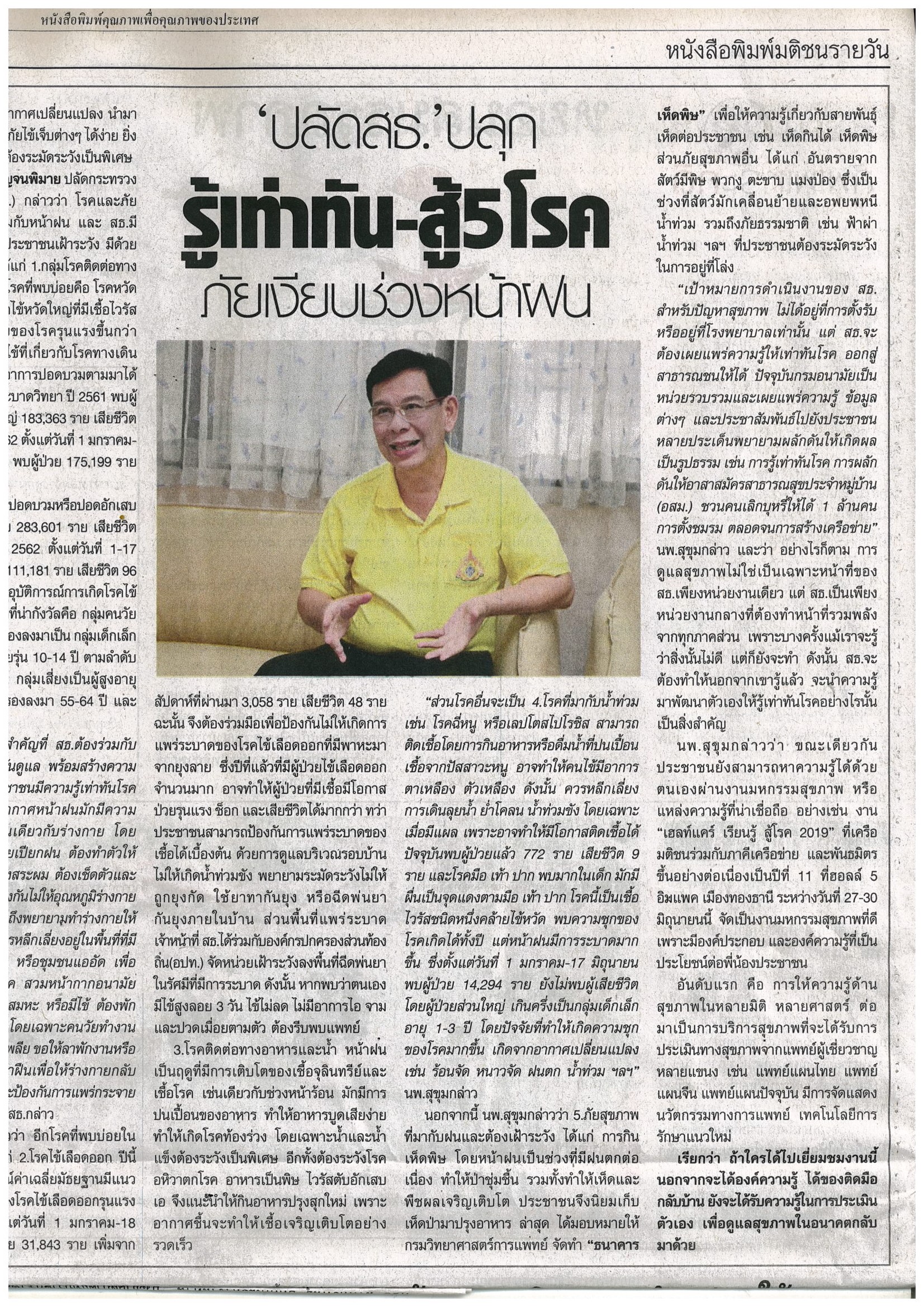 ข่าวประจำวันจันทร์ที่ 24 มิถุนายน  2562 หน้าที่ 1 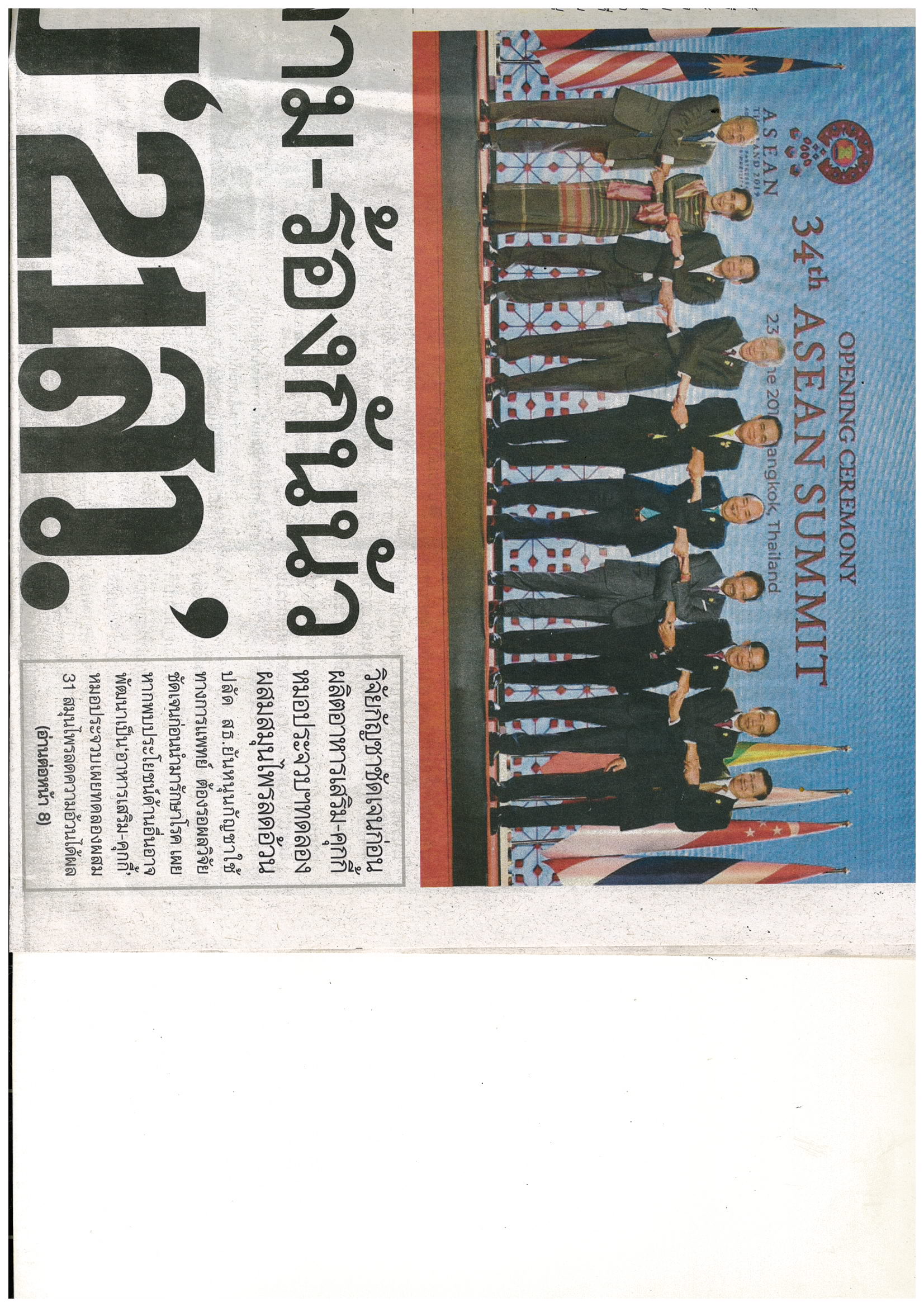 ข่าวประจำวันจันทร์ที่ 24 มิถุนายน  2562 หน้าที่ 1 (ต่อ)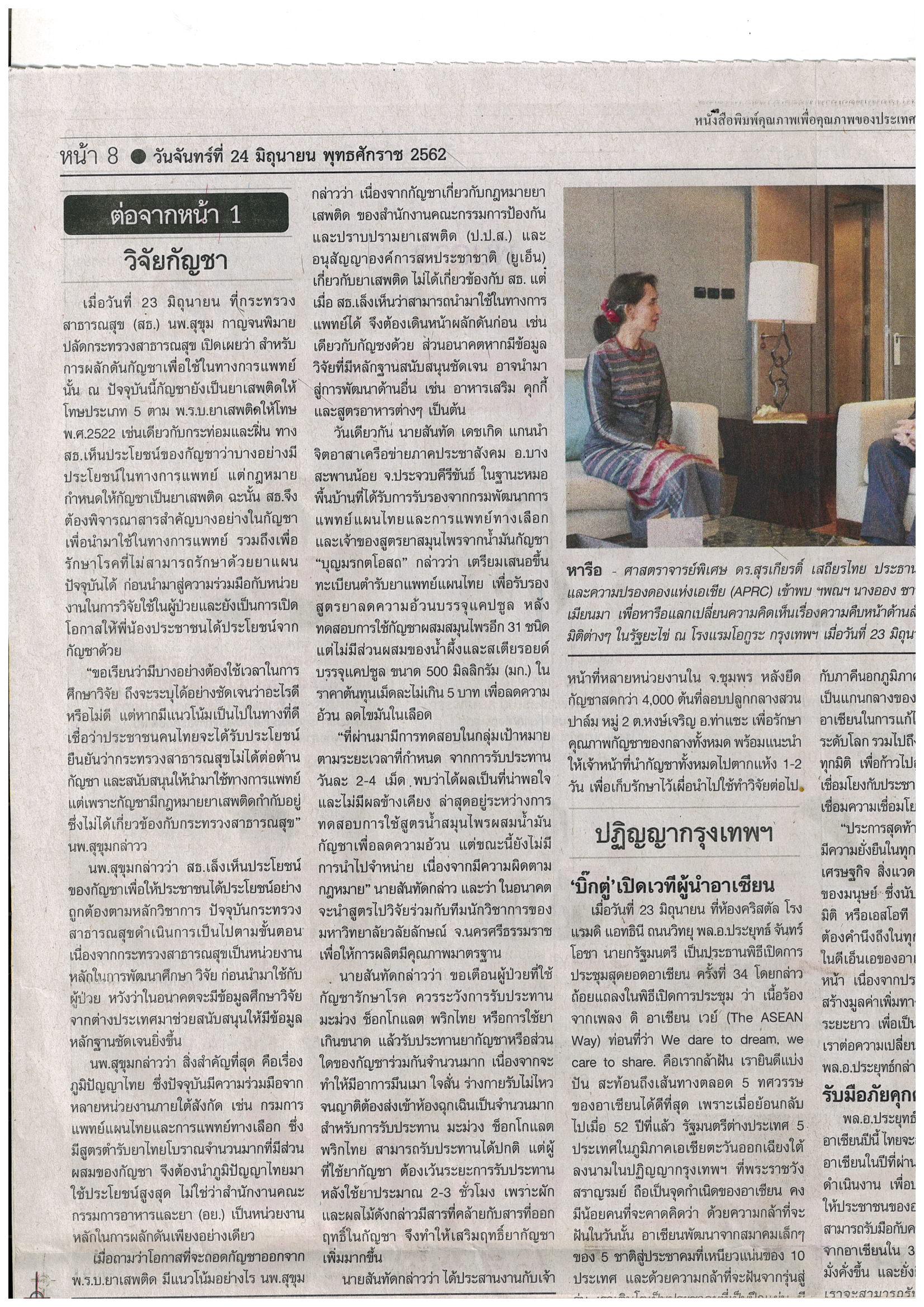 ข่าวประจำวันจันทร์ที่ 24 มิถุนายน  2562 หน้าที่ 1 (ต่อ)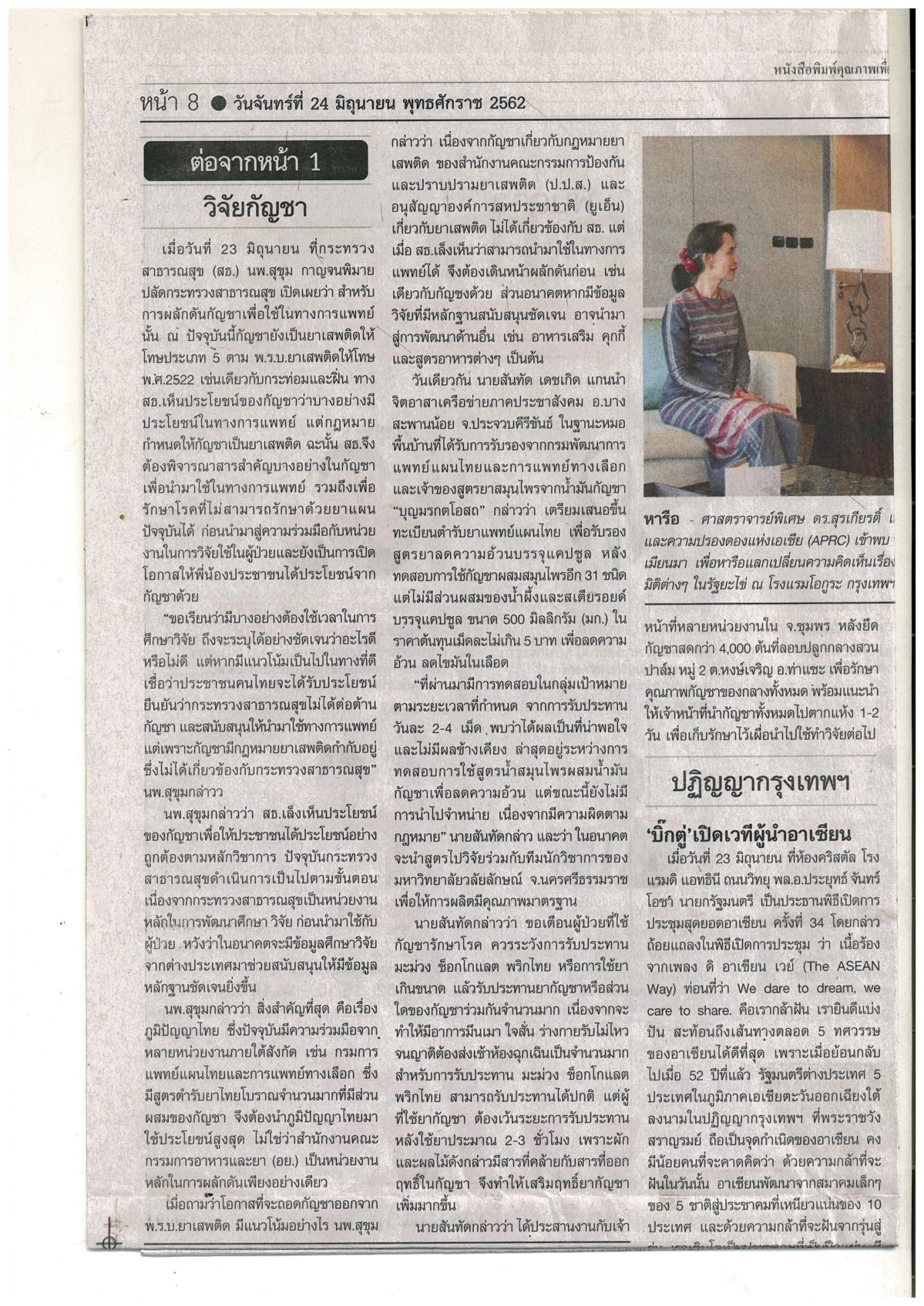 